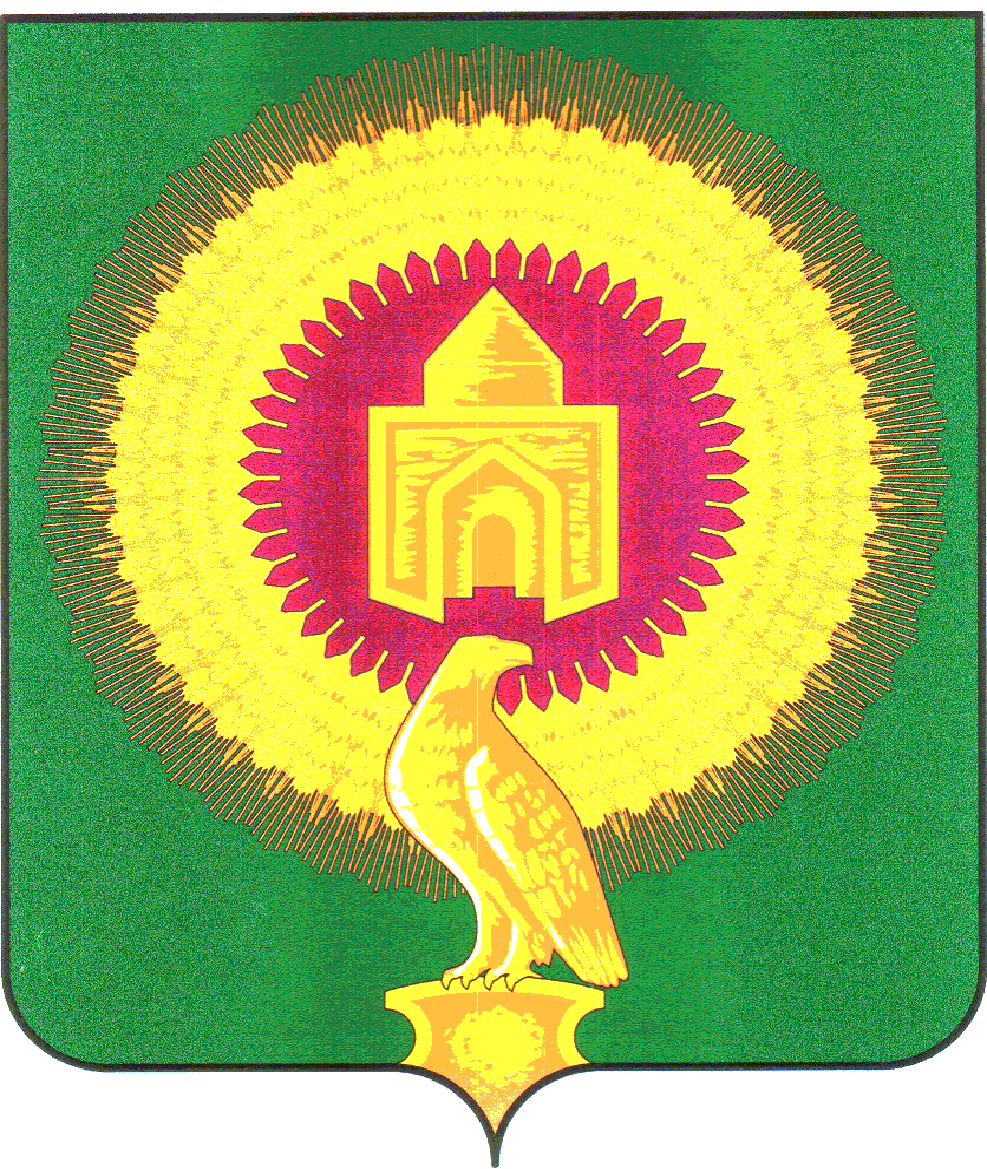 	КОНТРОЛЬНО-СЧЁТНАЯ ПАЛАТАВАРНЕНСКОГО МУНИЦИПАЛЬНОГО РАЙОНА ЧЕЛЯБИНСКОЙ ОБЛАСТИ  РФ, 457200, с.Варна, ул.Советская, 135 ,тел.(35142) 3-05-03, revotdelvarna@mail.ru                            ЭКСПЕРТНОЕ ЗАКЛЮЧЕНИЕ №2на проект Решения Собрания депутатов Варненского муниципального района «Об утверждении Порядка предоставления иных межбюджетных трансфертах из бюджета Варненского муниципального района бюджетам сельских поселений Варненского муниципального района»».«29» января 2024 года                                     Утверждено Распоряжением председателя КСП Варненского муниципального районаот 23.01.2024г. № 5       Финансовая экспертиза проекта Решения «Об утверждении Порядка предоставления иных межбюджетных трансфертов из бюджета Варненского  муниципального района бюджетам сельских поселений Варненского муниципального района» проведена в целях обеспечения реализации функций финансового контроля Контрольно-счетной палаты Варненского муниципального района Челябинской области (далее – КСП) на сновании п.1.7 статьи 8 Положения о КСП, плана работы КСП на 2024год, обращения Председателя Собрания депутатов Варненского муниципального района Челябинской области от 23.01.2024г.№ 08/АК, распоряжения председателя КСП от 23.01.2024г.№5.                                   ОБЩИЕ ПОЛОЖЕНИЯОснование для проведения экспертно-аналитического мероприятия: ст.9 Федерального закона от 07.02.2011 № 6-ФЗ «Об общих принципах организации и деятельности контрольно-счетных органов субъектов Российской Федерации и муниципальных образований», Федеральным законом от 06.10.2003г. №131-ФЗ «Об общих принципах организации местного самоуправления в РФ», ст.9,142 и 142.4  Бюджетного кодекса Российской Федерации.Цель экспертно-аналитического мероприятия: определение  соответствия  Порядка,  изложенных  в  проекте  решения Собрания депутатов Варненского муниципального района «Об утверждении Порядка предоставления иных межбюджетных трансфертов из бюджета Варненского  муниципального района бюджетам сельских поселений Варненского муниципального района»  в новой редакции,  действующим  нормативным  правовым  актам  Российской Федерации.Предмет экспертно-аналитического мероприятия: проект Решения Собрания депутатов Варненского муниципального «Об утверждении Порядка предоставления иных межбюджетных трансфертов из бюджета Варненского  муниципального района бюджетам сельских поселений Варненского муниципального района», материалы и документы финансово-экономических обоснований указанного проекта в Варненском муниципальном районе. 	По результатам экспертизы установлено:         Представленный проект решения внесен с целью приведения Порядка предоставления иных межбюджетных трансфертов из бюджета Варненского муниципального района бюджетам сельских поселений Варненского муниципального района в соответствие с действующим законодательством.                                 Выводы и предложения:     В ходе проведения Контрольно-счетной палатой экспертизы проекта Решения Собрания депутатов Варненского муниципального района «Об утверждении Порядка предоставления иных межбюджетных трансфертов из бюджета Варненского  муниципального района бюджетам сельских поселений Варненского муниципального района», следует отметить следующее: - проект Порядка не противоречит законодательству Российской Федерации, закону Челябинской области, Уставу Варненского муниципального района; - в проекте Порядка факторов, которые способствуют или могут способствовать созданию условий для не предоставления иных межбюджетных трансфертах, не установлено; - текстовое содержание проекта Порядка соответствует требованиям действующего законодательства.     По результатам проведённой экспертизы Контрольно-счетная палата предлагает принять Решение Собрания депутатов Варненского муниципального района «Об утверждении Порядка предоставления иных межбюджетных трансфертов из бюджета Варненского  муниципального района бюджетам сельских поселений Варненского муниципального района»Председатель                                        С.Г.Колычева